Согласиена размещение личной информации (публикацию) на информационных ресурсах Межрегиональной детской общественной неполитической организации разведчиков-скаутов (НОРС-Р)В соответствии с Федеральным законом от 27 июля 2006 года № 152-ФЗ «О персональных данных», со статьей 152.1 Гражданского кодекса Российской Федерациия, ___________________________________________________________________________ (Ф.И.О. , паспорт _________(серия) ____________________ (номер), выдан "___"_______________г. _________________________________________________________________________________________________________________________________ (наименование органа, выдавшего паспорт), зарегистрированный по адресу:________________________________________ ________________________________________,являясь членом Межрегиональной детской общественной неполитической организации разведчиков-скаутов «НОРС-Р» (далее «НОРС-Р») или (законным представителем несовершеннолетнего члена общественной организации_____________________________________________(Ф.И.О.)______________________(дата рождения),настоящим даю свое согласие на размещение фотографий и иной личной информации на сайте общественной организации НОРС-Р-по адресу: www.nors-r.ru, а также в официальных аккаунтах социальных сетей НОРС-Р: https://vk.com/norsr , https://www.instagram.com/nors1998/, https://www.facebook.com/norsr1998 .Я даю согласие на размещение моих персональных данных только при условии соблюдения принципов размещения информации на Интернет-ресурсах общественной организацией, а именно: соблюдения действующего законодательства Российской Федерации, интересов и прав граждан; защиту персональных данных, достоверность и корректность информации.Представителем НОРС-Р при получении согласия на размещение персональных данных мне разъяснены возможные риски и последствия опубликования персональных данных в сети Интернет и то, что общественная организация не несет ответственности за такие последствия, если предварительно было получено письменное согласие лица (его законного представителя) на опубликование персональных данных.Настоящие согласие дано мной "___"___________ 20___г.._____________ ______________________(подпись, инициалы, фамилия члена НОРС-Р или его законного представителя)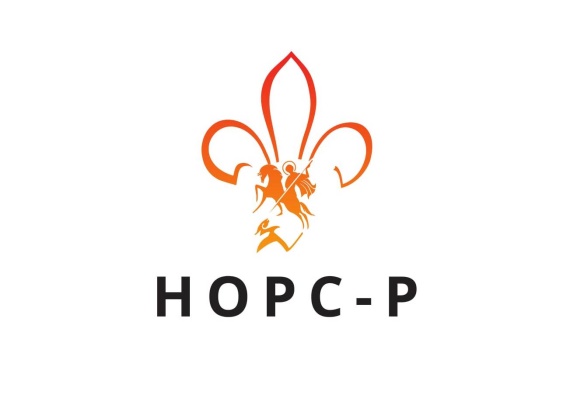 Межрегиональная детская	 общественная неполитическая организация разведчиков-скаутов«НОРС-Р»185033, Республика Карелия,  г. Петрозаводск, пр-т А. Невского, д. 69тел. +7 (8142) 53-05-83, +7 (921) 457-68-45e-mail: nors-r@mail.ru http://nors-r.ru